Aplikacija POROČILNI SISTEM (Navodila za vnos poročila o odkupu žit) ARSKTRP Uvod Namen uporabniških navodil Uporabniška navodila so namenjena kot pomoč pri elektronskem vnosu in oddaji poročil (v nadaljevanju: poročila) v računalniški sistem Agencije RS za kmetijske trge in razvoj podeželja. Registracija uporabnikov Za elektronski vnos in oddajo poročil si mora uporabnik predhodno priskrbeti eno od digitalnih potrdil SIGOVCA, SIGEN-CA, HALCOM-CA, AC NLB, POŠTA®CA ali ostalih potrdil, ki so veljavna v sistemu državne uprave. Navodila za pridobitev digitalnega potrdila in njegovo namestitev so objavljena na spletni strani https://www.gov.si/zbirke/storitve/e-poslovanje-e-kmetija/.Izberite internetni brskalnik Google Chrome.Vstop v spletno aplikacijo je mogoč preko internetne strani https://www.gov.si/zbirke/storitve/e-poslovanje-e-kmetija/, kjer izberete povezavo E-Kmetija: 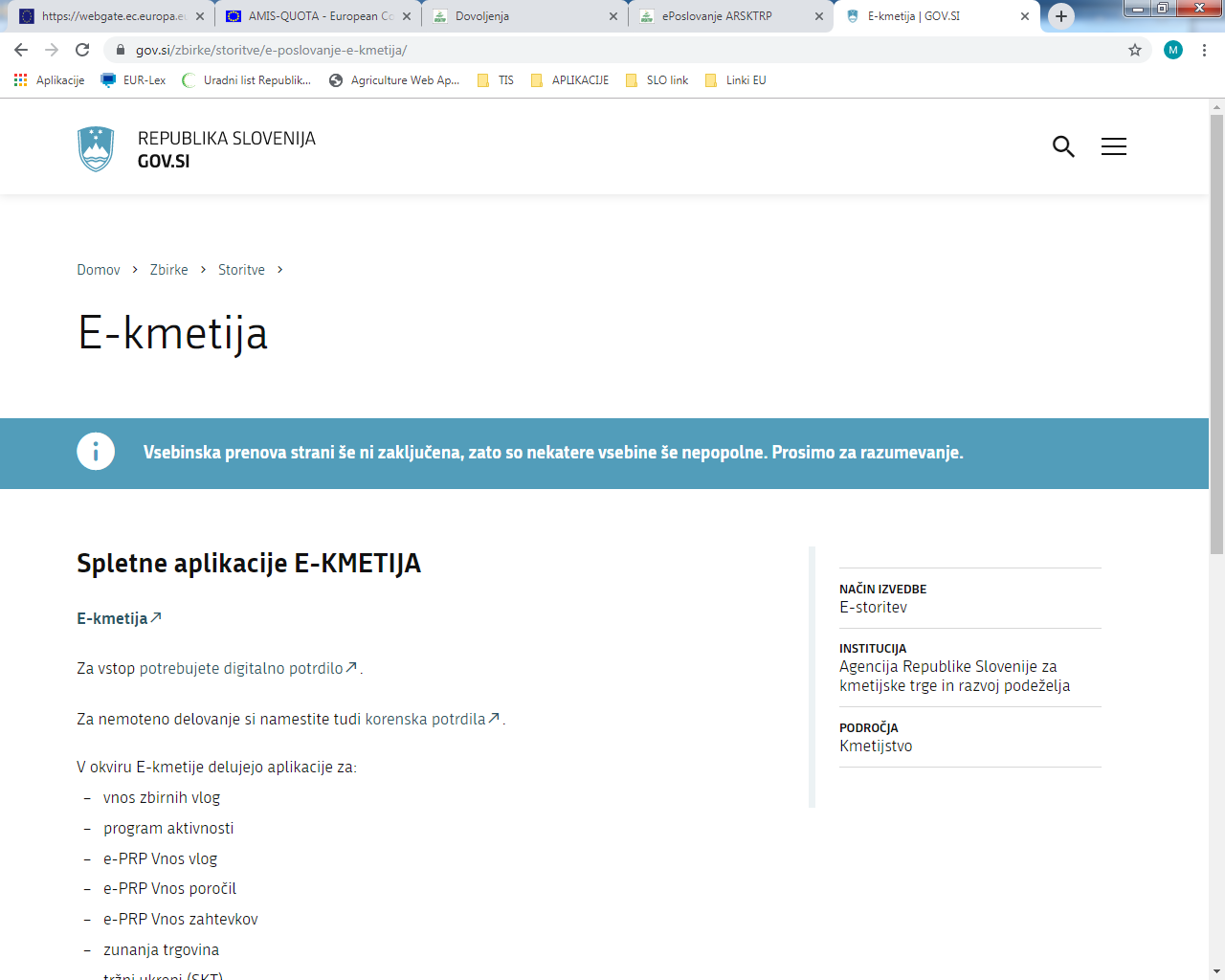 Odpre se stran, kjer kliknete VSTOP!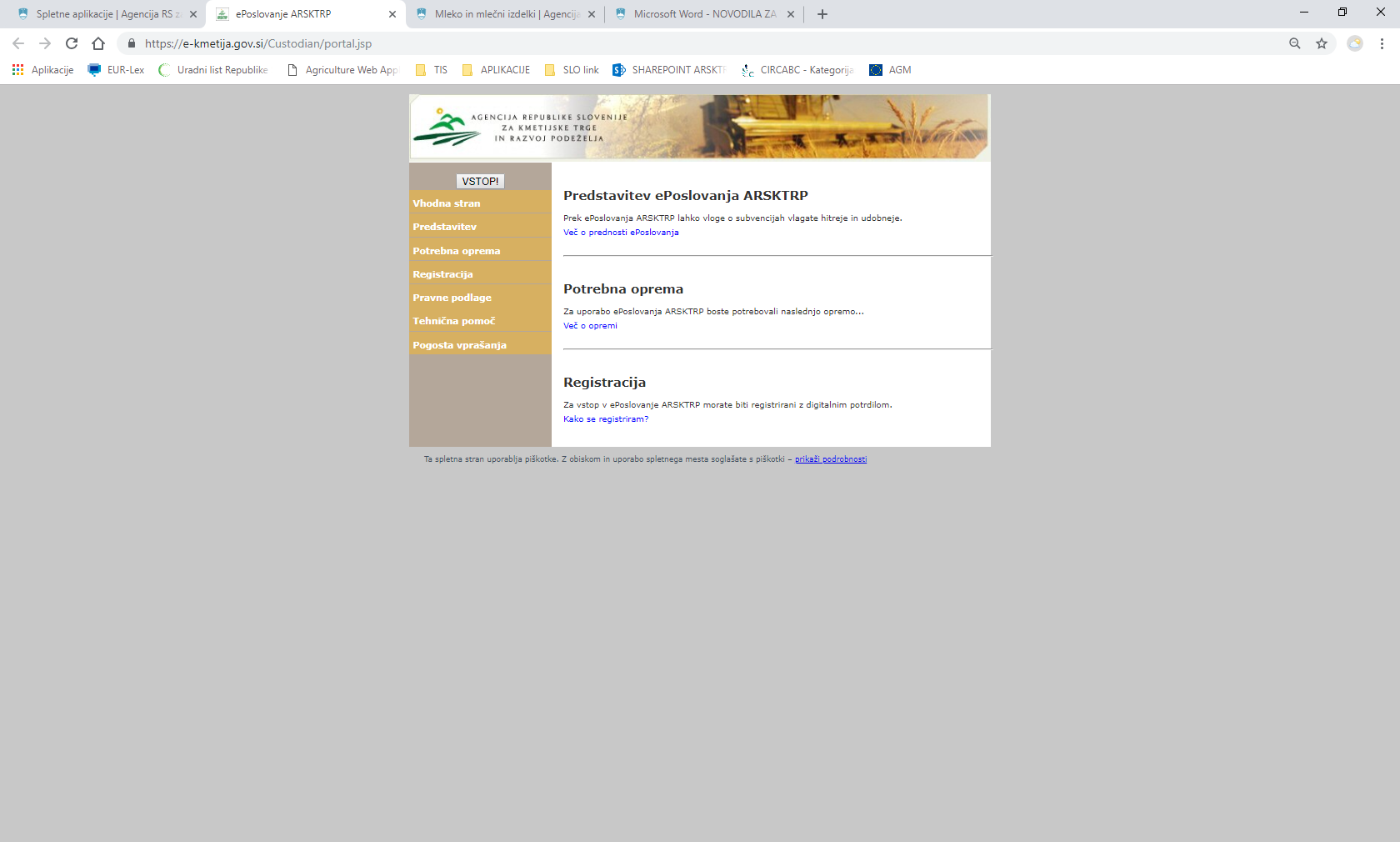 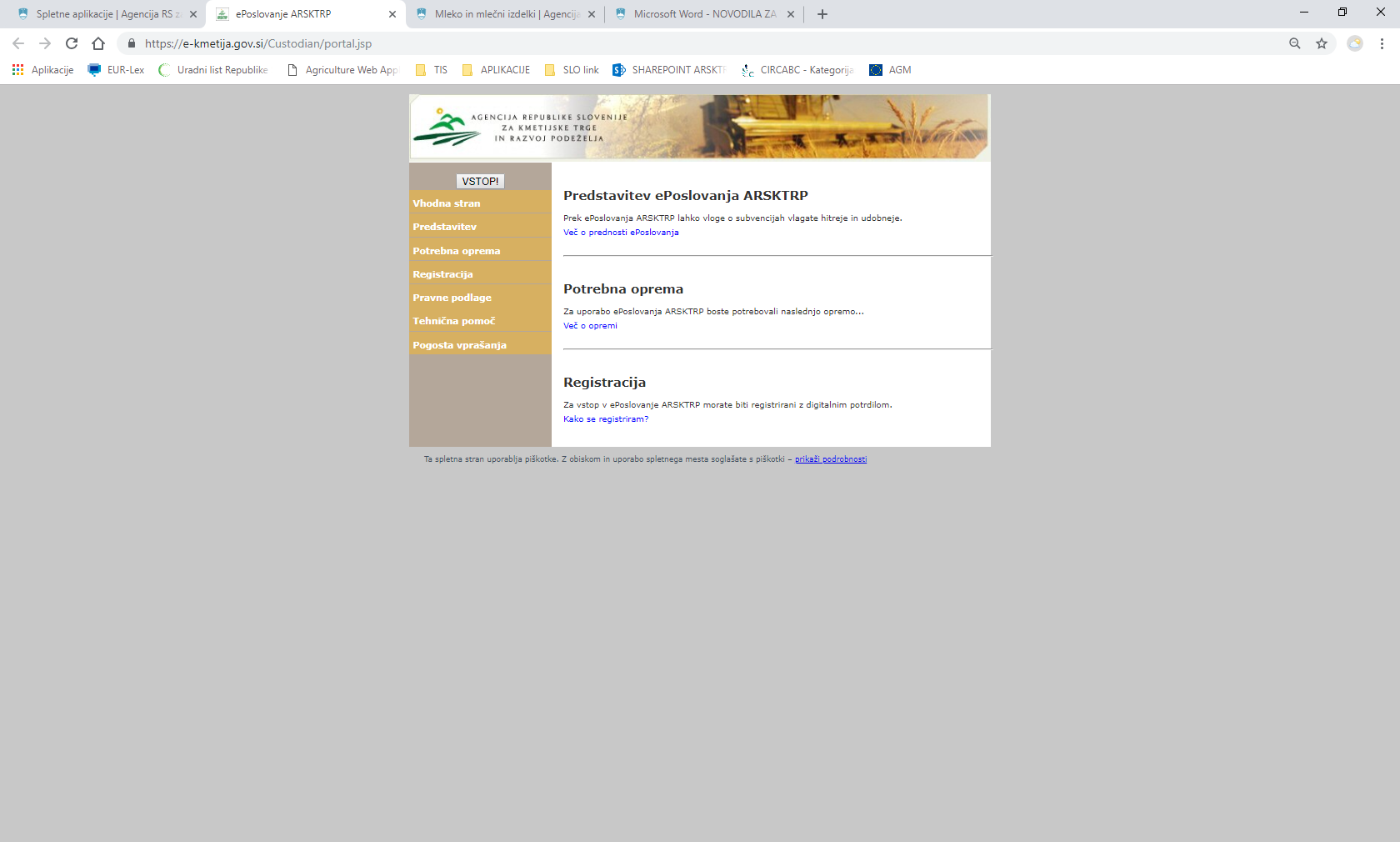 Odpre se stran, kjer izberete Poročilni sistem. 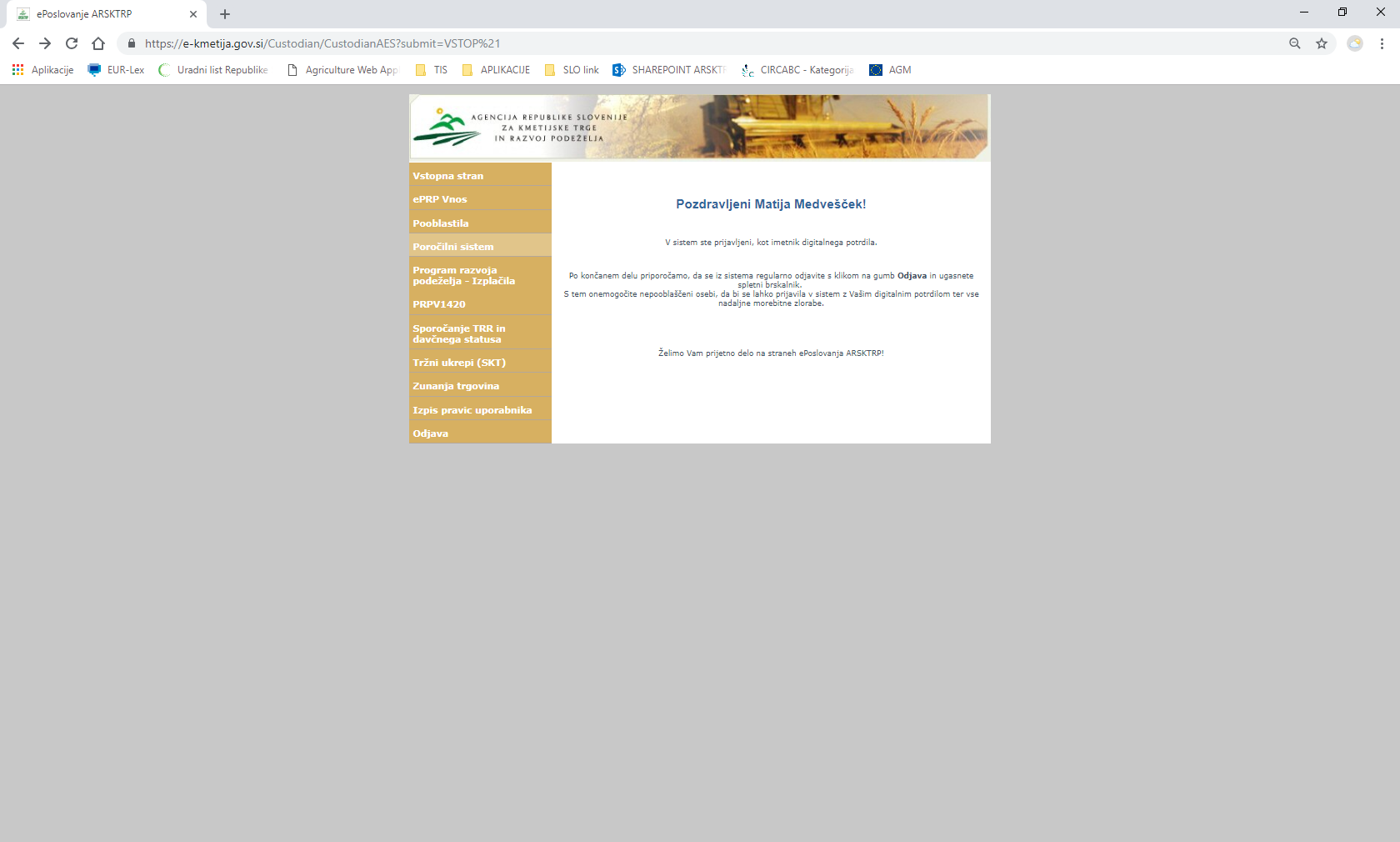 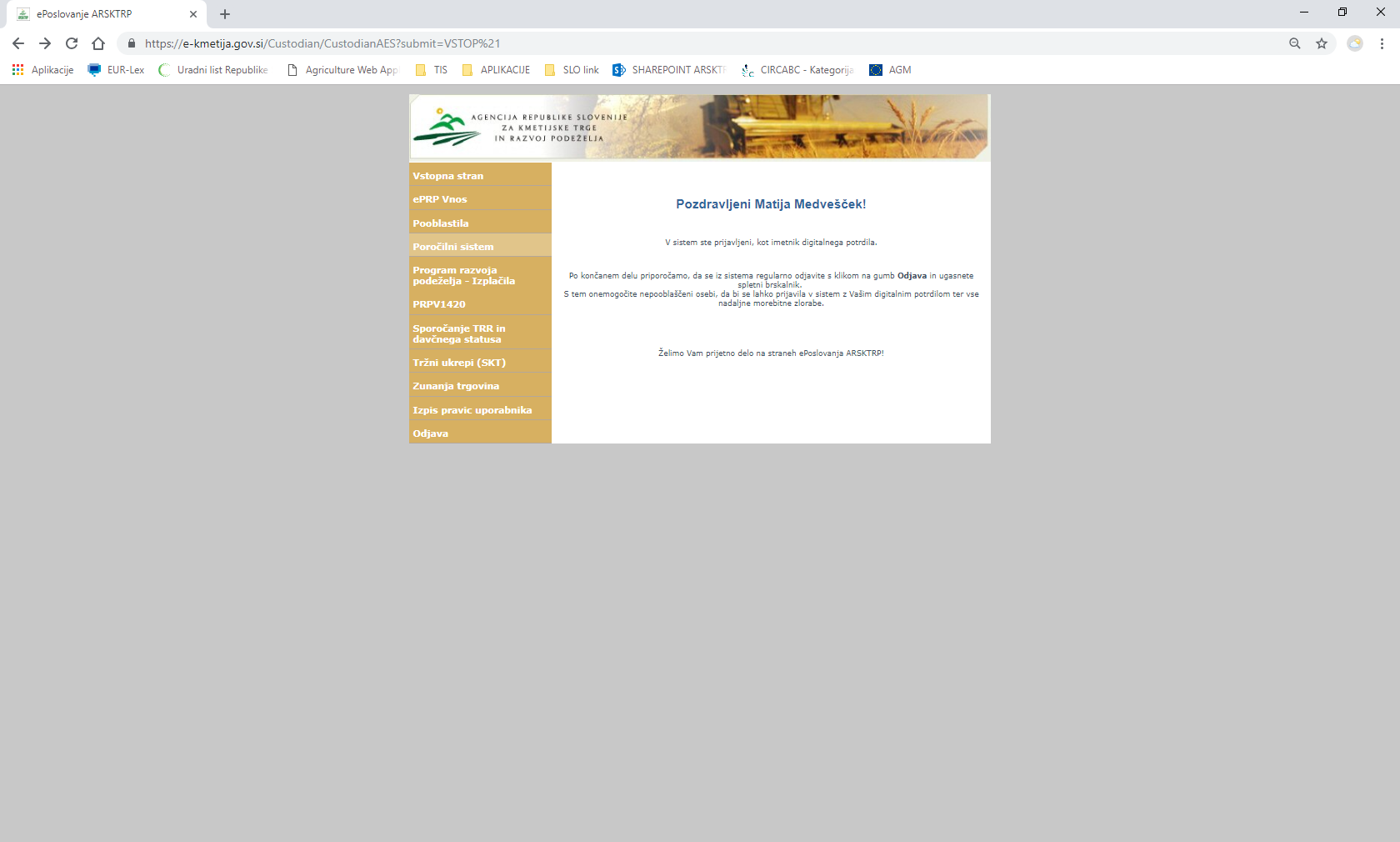 Vnos poročila (primer vnosa poročila o odkupu žit)Ob vstopu v aplikacijo se avtomatično prikaže forma s prikazom vseh poročil, za katera  ste pooblaščeni.Če vam nobeno poročilo ne bo na voljo, morate poslati sporočilo na naslov: tis.aktrp@gov.si, v katerem napišite, katero poročilo morate vnesti v Poročilni sistem ter osnovne identifikacijske podatke poročevalca: Naziv, DŠ, Naslov, kontakt (e-naslov ali telefonska številka).V meniju »Poročila za vnos« za tržni red »Žito« pritisnete gumb »VNESI«. 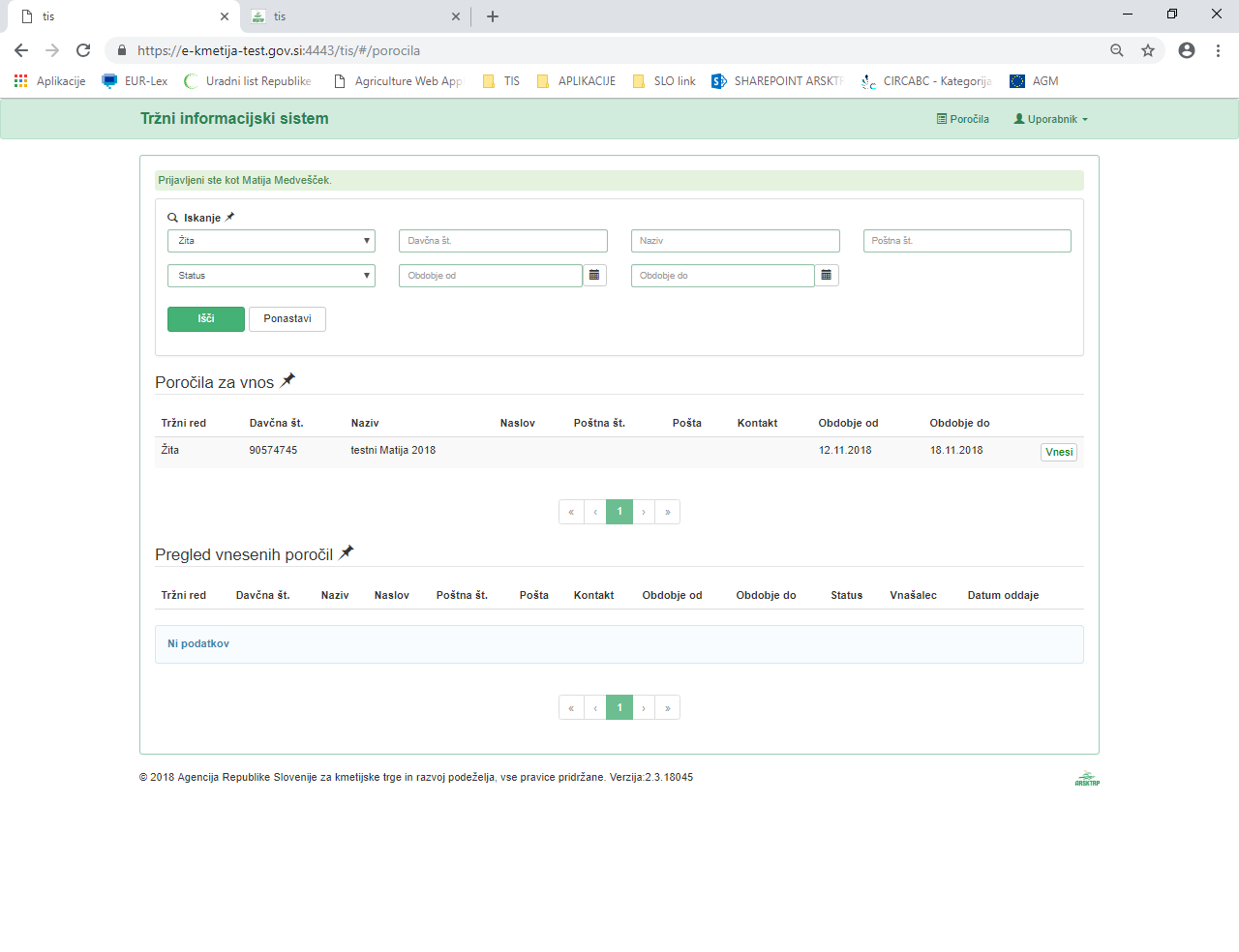  Odpre se vnosna maska »Poročilo«, kjer se v polja vnese ustrezne podatke. V primeru, da za posamezno kategorijo ni podatkov, se polje pusti prazno. Vnose se lahko vmes shranjuje z gumbom »Shrani«.Podatek o količini se vnaša brez decimalnih mest! Podatek o ceni se vnaša na dve decimalni mesti.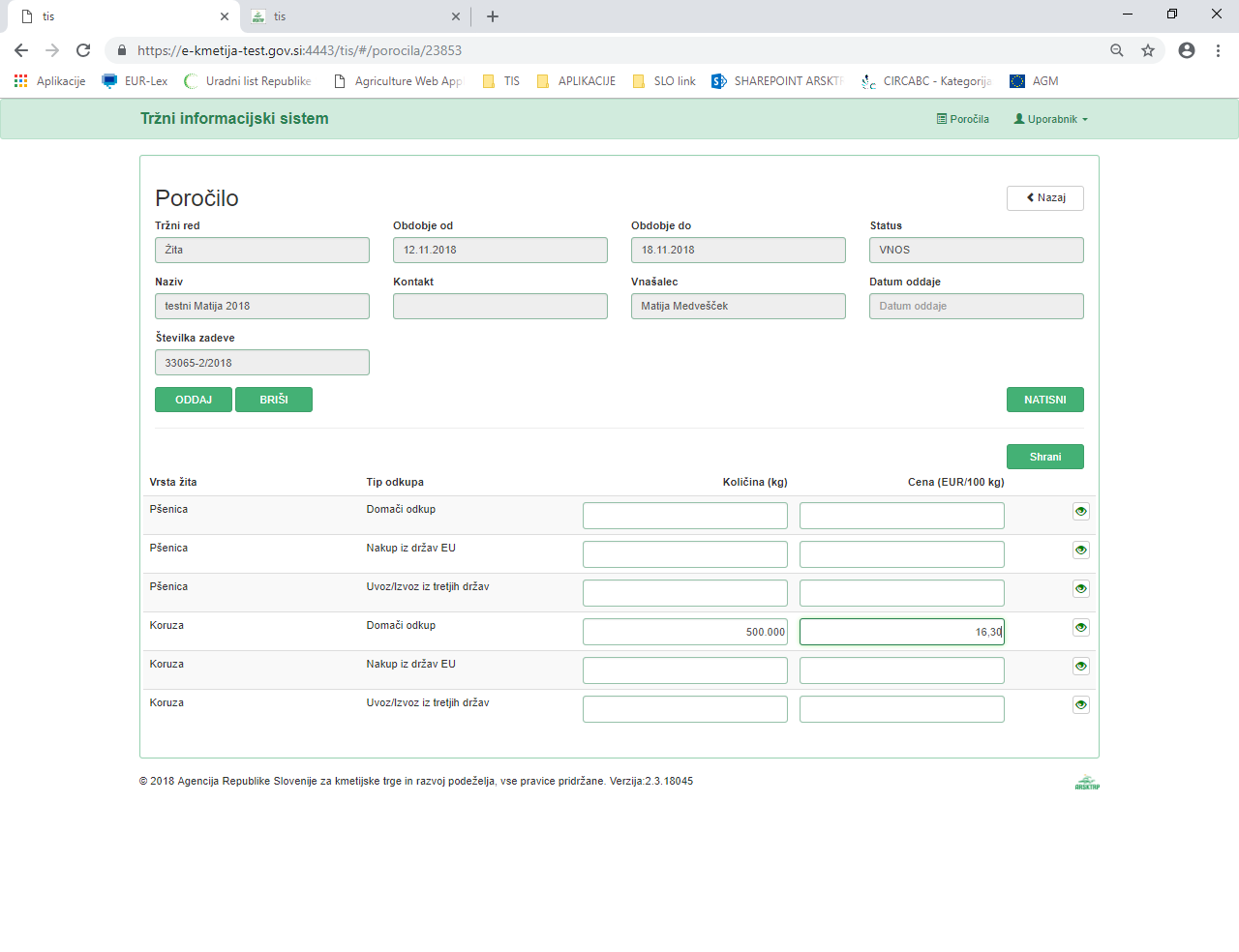 Oddaja in izpis poročila Ko so vneseni  vsi podatki pritisnete gumb "ODDAJ". Pri vnosu bodite pozorni na pravilno količino. Odpre se okno, kjer potrdite oddajo (vprašanje: Ali ste prepričani, da so vneseni podatki popolni in želite oddati poročilo?). Če izberete OK, se status poročila spremeni v »ODDANO«. Če izberete Prekliči, se ne izvede nobena aktivnost in morate kasneje oddati poročilo. 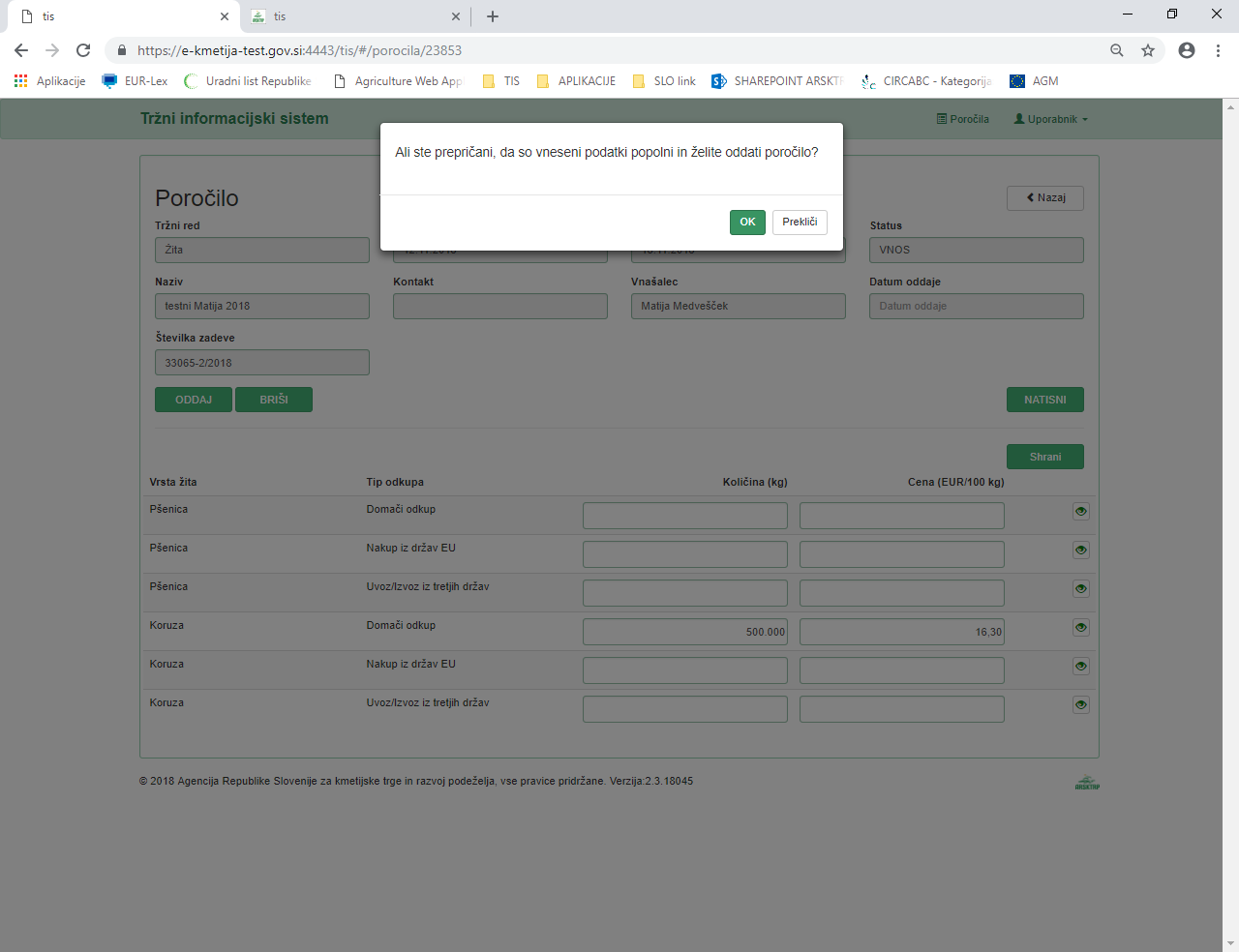 Ko ima poročilo status »ODDANO« podatke ni možno več spreminjati. V primeru napačnega poročanja čimprej obvestite Agencijo o napaki na e-naslov: tis.aktrp@gov.si. 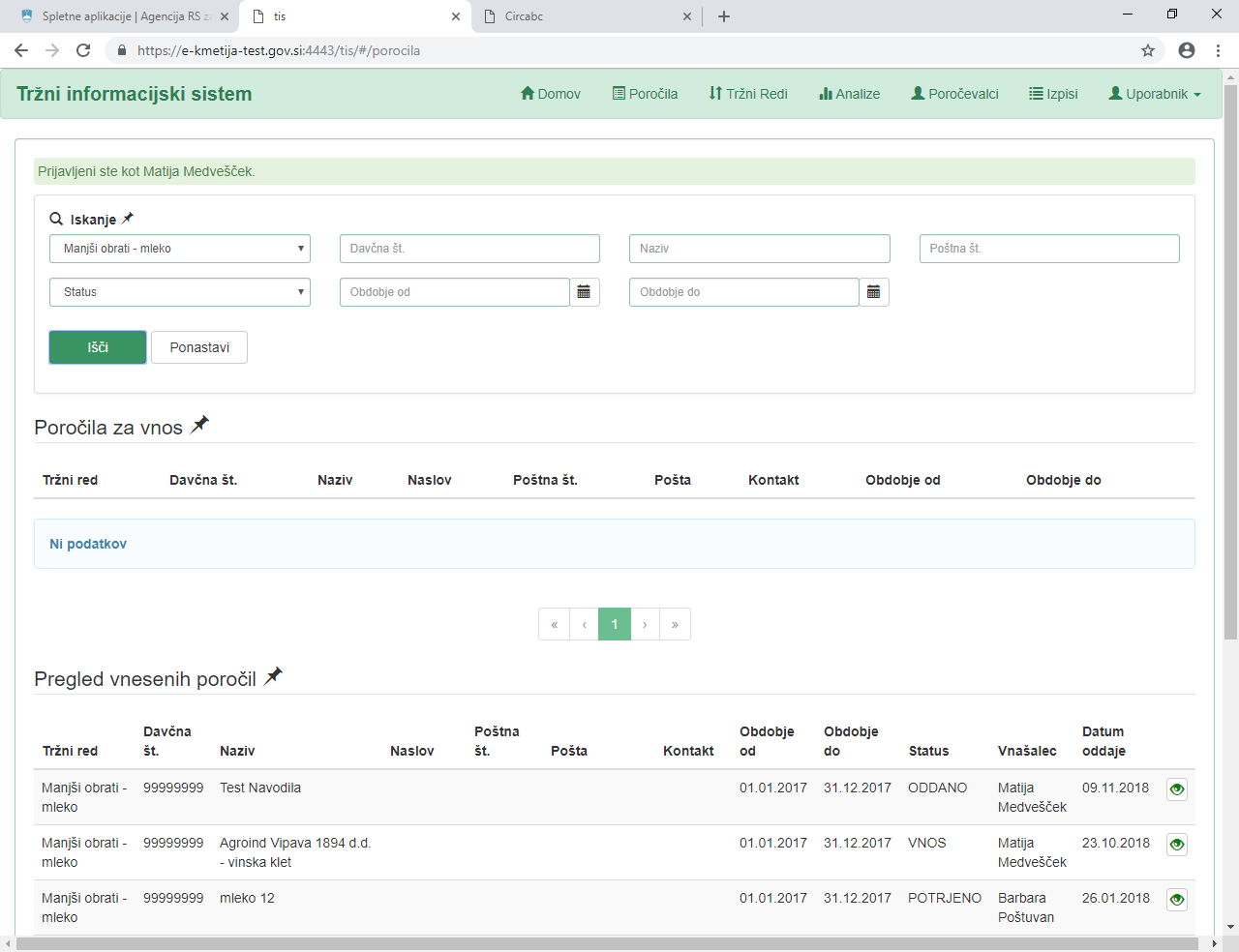 Poročilo lahko tudi natisnite s klikom na gumb »NATISNI«. 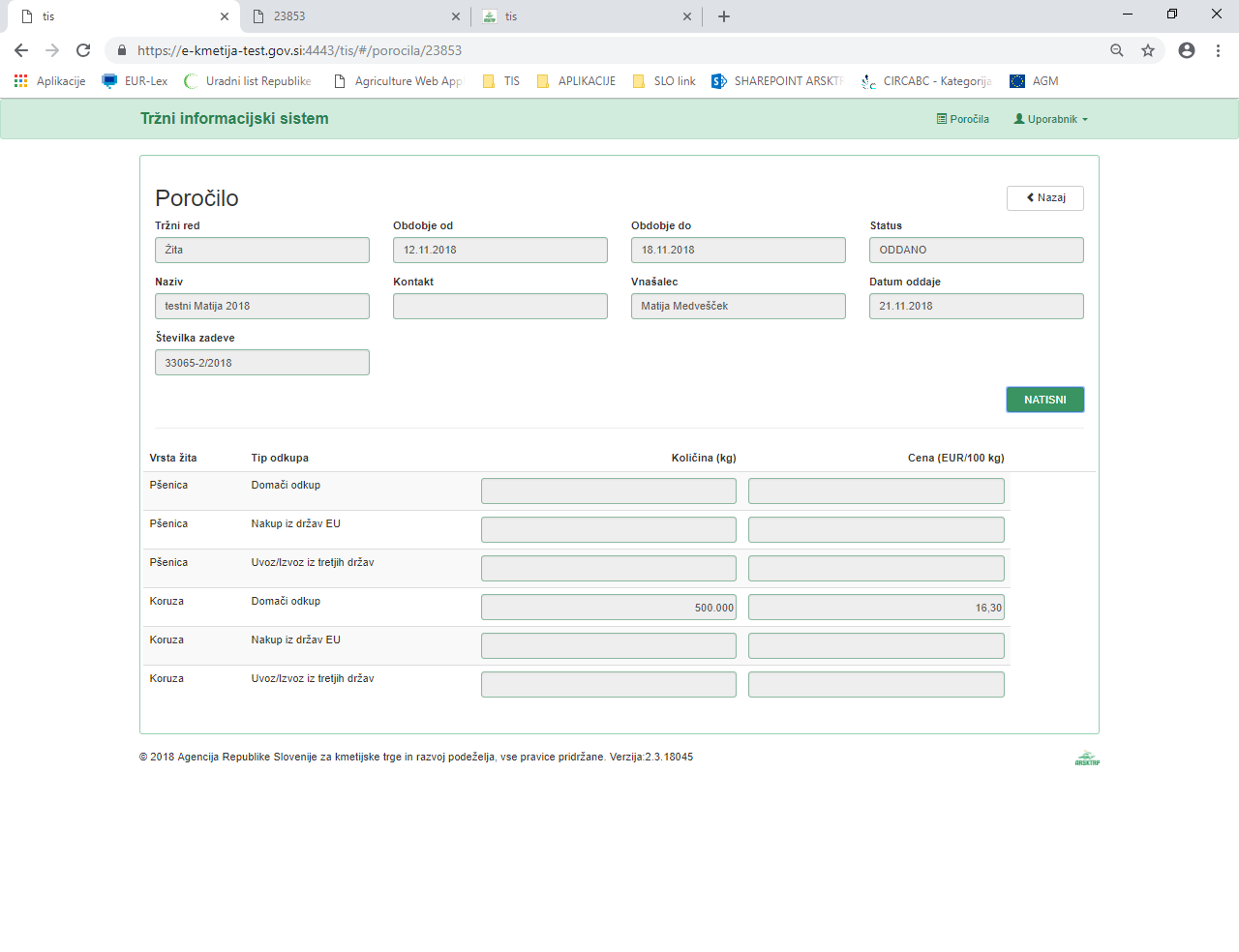 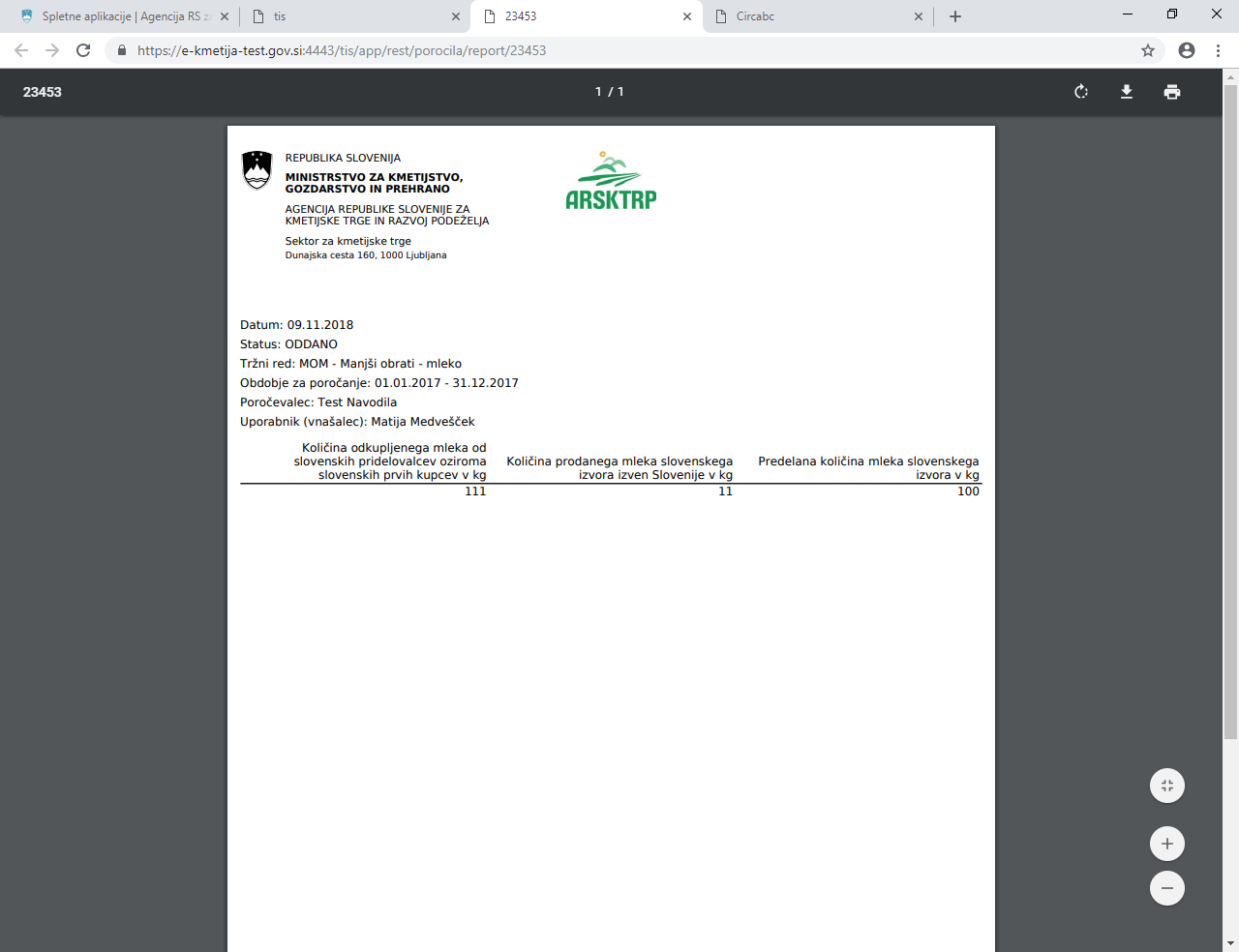 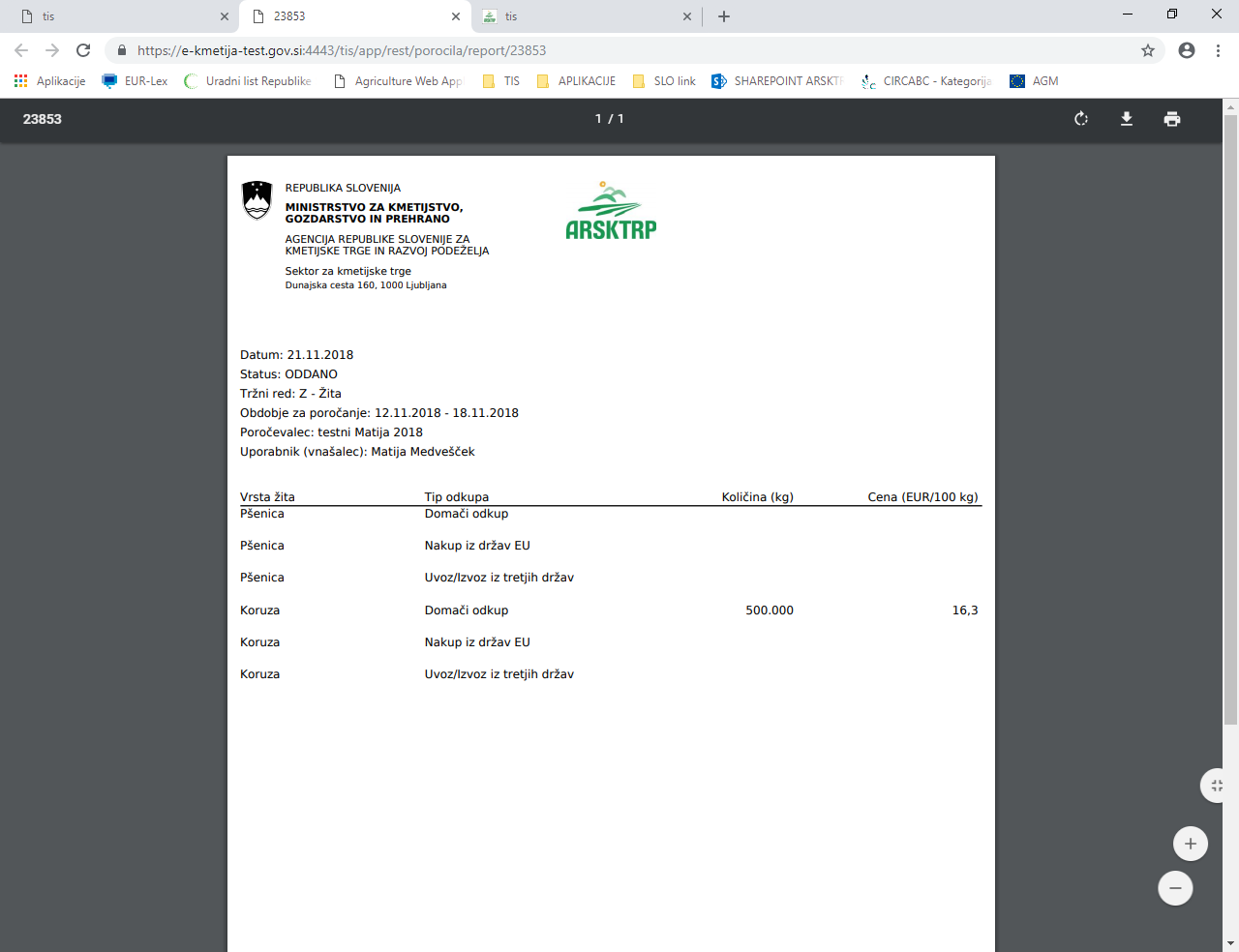 